Сумська міська радаВиконавчий комітетРІШЕННЯРозглянувши подання Управління «Служба у справах дітей» Сумської міської ради, відповідно до статей 5, 6, 11 Закону України «Про забезпечення організаційно-правових умов соціального захисту дітей-сиріт та дітей, позбавлених батьківського піклування», пунктів 22, 23, 24, 25, 27, 30 Порядку провадження органами опіки та піклування діяльності, пов’язаної із захистом прав дитини, затвердженого постановою Кабінету Міністрів України від 24.09.2008 № 866 «Питання діяльності органів опіки та піклування, пов’язаної із захистом прав дитини», керуючись підпунктом 8 пункту «б» статті 32, підпунктом 4 пункту «б» частини першої статті 34, частиною першою статті 52 Закону України «Про місцеве самоврядування в Україні», виконавчий комітет Сумської міської радиВИРІШИВ:1. Надати статус дитини-сироти ОСОБА_1, ДАТА_1 року народження, на підставі свідоцтва про смерть матері (ІНФОРМАЦІЯ_1) та довідки відділу реєстрації актів цивільного стану Сумського міського управління юстиції Сумської області щодо внесення відомостей про батька за вказівкою матері відповідно до частини першої статті 135 Сімейного кодексу України.2. Надати статус дитини, позбавленої батьківського піклування, ОСОБА_2, ДАТА_2 року народження, на підставі рішення Зарічного районного суду м. Суми від 10.11.2021 року (ІНФОРМАЦІЯ_2) про позбавлення батьків дитини батьківських прав.3. Визнати такою, що втратила статус дитини, позбавленої батьківського піклування, ОСОБА_3, ДАТА_3 року народження, на підставі рішення Зарічного районного суду м. Суми від 26.11.2021 року (ІНФОРМАЦІЯ_3) про усиновлення.4.  Внести зміни до рішення виконавчого комітету Сумської міської ради від 02.08.2011 № 493 «Про надання статусу дитини, позбавленої батьківського піклування, визнання дітей, втратившими статус дитини, позбавленої батьківського піклування, призначення опікуна, піклувальника над дітьми, припинення опіки» та викласти пункт 3 в наступній редакції:«3. Призначити ОСОБА_4, ДАТА_4 року народження, піклувальником над неповнолітньою ОСОБА_1, ДАТА_1 року народження, у зв’язку з тим, що мати дитини померла 08.11.2021 року, відомості про батька дитини записані за вказівкою матері відповідно до частини першої статті 135 Сімейного кодексу України».5.  Визнати такими, що втратили чинність:5.1. підпункт 1.3 пункту 1 рішення виконавчого комітету Сумської міської ради від 20.07.2011 № 469 «Про надання статусу дитини, позбавленої батьківського піклування, втрату статус, призначення піклувальника над дитиною, закріплення права користування житловими приміщеннями».5.2. підпункти 6.1 та 6.2 пункту 6 рішення виконавчого комітету Сумської міської ради від 18.03.2014 № 116 «Про надання статусу дитини-сироти, дитини, позбавленої батьківського піклування, встановлення опіки та призначення опікуна над дитиною, припинення піклування, влаштування дитини на повне державне забезпечення, внесення змін до деяких пунктів рішень виконавчого комітету Сумської міської ради».5.3. пункти 2 та 4 рішення виконавчого комітету Сумської міської ради від 10.12.2019 № 727 «Про надання статусу дитини-сироти, дитини, позбавленої батьківського піклування, встановлення опіки та  призначення опікунів над дітьми,   влаштування дитини на повне державне забезпечення, внесення змін до рішення виконавчого комітету  Сумської міської ради, визнання підпунктів рішення виконавчого комітету Сумської міської ради такими, що втратили чинність».Міський голова                                                                              О.М. Лисенко Подопригора 701-915Надіслати: Подопригорі В.В.- 3 екз.   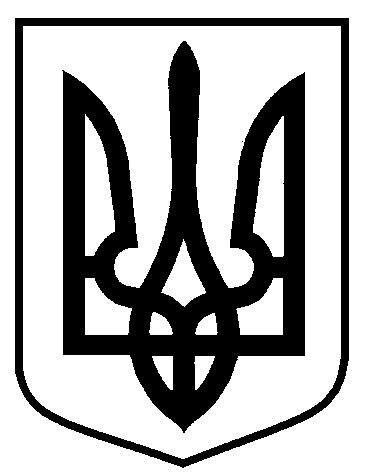 від  18.01.2022   № 12Про надання статусу дитини-сироти, дитини, позбавленої батьківського піклування, визнання дитини такою, що втратила статус дитини, позбавленої батьківського піклування, внесення змін до рішення виконавчого комітету Сумської міської ради, визнання деяких підпунктів та пунктів рішень виконавчого комітету Сумської міської ради такими, що втратили чинність